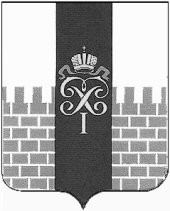 МУНИЦИПАЛЬНЫЙ СОВЕТМУНИЦИПАЛЬНОГО ОБРАЗОВАНИЯ ГОРОД ПЕТЕРГОФРЕШЕНИЕОб отмене решения МС МО г. Петергоф «О рассмотрении и утверждении Положения «О порядке исполнения  органами местного самоуправления МО г. Петергоф вопроса местного значения «Осуществление в порядке и формах, установленных  законом Санкт-Петербурга, поддержки деятельности граждан, общественных объединений, участвующих в охране общественного порядка на территории муниципального образования» № 58 от 29.09.2011 г. с изменениями, утверждёнными решением МС МО г. Петергоф № 13 от 06.02.2014 г.  В целях приведения нормативно-правовых актов, принятых Муниципальным Советом муниципального образования город Петергоф в соответствие с действующим законодательством Муниципальный Совет муниципального образования город ПетергофРЕШИЛ:1. Отменить решение МС МО г. Петергоф «О рассмотрении и утверждении Положения «О порядке исполнения  органами местного самоуправления МО г. Петергоф вопроса местного значения «Осуществление в порядке и формах, установленных  законом Санкт-Петербурга, поддержки деятельности граждан, общественных объединений, участвующих в охране общественного порядка на территории муниципального образования» № 58 от 29.09.2011 г. с изменениями, утверждёнными решением МС МО г. Петергоф № 13 от 06.02.2014 г.2. Решение вступает в силу со дня обнародования.3. Контроль за исполнением настоящего решения возложить на председателя административно-правового комитета Муниципального Совета МО г. Петергоф Петрова В.А.Глава муниципального образования город Петергоф,исполняющий полномочия председателя  Муниципального Совета                                               М.И.Барышников«03»  сентября  2015 г.№ 37